           POWIATOWY URZĄD PRACY W ŁAŃCUCIE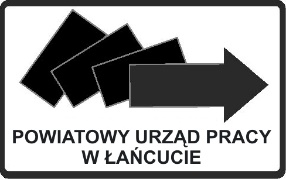 .............................................................        						 pieczęć firmowa organizatoraW N I O S E KO ZAWARCIE UMOWY O ZORGANIZOWANIE STAŻU I.  Dane organizatora: (firma lub imię i nazwisko, siedziba i miejsce prowadzenia działalności, numer telefonu i faks, e-mail)II. Imię i nazwisko osoby upoważnionej do reprezentowania organizatora: 	III. Liczba pracowników w przeliczeniu na pełny wymiar czasu pracy w dniu składania wniosku:......................................................................................................................................IV. W okresie ostatnich 6-ciu miesięcy przed złożeniem wniosku zatrudnienie u organizatora przedstawiało się następująco:Oświadczam, że zmniejszenie zatrudnienia w okresie ostatnich 6-ciu miesięcy spowodowane zostało: 		V. Aktualnie (na dzień złożenia wniosku) u organizatora odbywa staż ……….. osób bezrobotnych (dotyczy bezrobotnych odbywających staż na podstawie umów zawartych z urzędami pracy na terenie całego kraju).VI. Informacje o organizatorze:Forma prawna organizatora: ...........................................................................................Data rozpoczęcia działalności: .........................................................................................Rodzaj prowadzonej działalności: ....................................................................................Numer identyfikacji nadany w krajowym rejestrze podmiotów gospodarki narodowej REGON: ...........................................................................................................................Numer identyfikacji podatkowej NIP: ...............................................................................Klasyfikacja prowadzonej działalności wg PKD: ..............................................................Organizator zalicza się do:□ pracodawców zatrudniających co najmniej jednego pracownika □ przedsiębiorców  niezatrudniających  pracownika□ osób fizycznych prowadzących działalność w zakresie produkcji roślinnej lub zwierzęcej □  inne, (proszę wpisać): 	VII. Liczba przewidywanych miejsc pracy, na których bezrobotni będą odbywać staż: VIII. Proponowany okres odbywania stażu od: ……………………..do:…………………….		                           (nie krótszy niż 3 miesiące)IX. Miejsce odbywania stażu (adres): 	X. Stanowisko pracy: 	XI. Proponowany system odbywania stażu:jedna zmiana – godziny odbywania stażu od ………. do ………. dwie zmiany – godziny odbywania stażu:  I zmiana od …….... do ………. , II zmiana  od ………. do ……….W przypadku pracy zmianowej uzasadnienie odbywania stażu w systemie zmianowym:……………………………………………………………………………………..….………………………………………………………………………………………….……………............…………………………………………………………………………………..XII. Po zakończeniu odbywania stażu przez bezrobotnego:zapewniam/nie zapewniam* zatrudnienia dla …………………………...… osoby/ób w tym:             1. w ramach umowy o pracę na czas określony dla osoby/osób………………………..
na okres…………………………….w wymiarze czasu pracy………………………...………..2. w ramach umowy o pracę na czas nieokreślony dla osoby/osób……………………………..w wymiarze czasu pracy…………………………………………………………………….…..Organizator zobowiązany jest do zatrudnienia bezrobotnego/ych na ww. okres i dostarczenia do tut. Urzędu kopii zawartej umowy o pracę w ciągu 7 dni od dnia zakończenia stażu przez skierowaną osobę bezrobotną.*niepotrzebne skreślićXIII. Imię i nazwisko oraz stanowisko opiekuna bezrobotnego odbywającego staż: 	XIV. Opis zadań wykonywanych podczas stażu przez bezrobotnego:(w tym nazwa zawodu lub specjalności, zgodnie z klasyfikacją zawodów i specjalności dla potrzeb rynku pracy, nazwa komórki organizacyjnej i zakres zadań zawodowych)XV. Wymagania stawiane przez organizatora kandydatom kierowanym do odbycia stażu (proszę wymienić w tabeli):XVI. Wskazanie osoby bezrobotnej do odbycia stażu:W przypadku zainteresowania ze strony organizatora przyjęciem do odbycia stażu danego kandydata, proszę wpisać imię i nazwisko oraz adres zamieszkania proponowanej osoby bezrobotnej: 	XVII.   Dotychczasowa współpraca z Powiatowym Urzędem Pracy:Proszę wymienić poprzednio ( w okresie 2 lat poprzedzających złożenie wniosku ) i obecnie realizowane przez organizatora instrumenty rynku pracy finansowane ze środków Funduszu Pracy (np. staż, prace interwencyjne, roboty publiczne, refundacja kosztów wyposażenia lub doposażenia stanowiska pracy, dotacja na rozpoczęcie działalności gospodarczej) rozpoczynając od umów zawartych bezpośrednio przed złożeniem niniejszego wniosku:Oświadczenia Organizatora stażuOświadczam, że:1. zapoznałem/am się z treścią obowiązującego w Powiatowym Urzędzie Pracy w Łańcucie „Regulaminu organizacji staży przez Powiatowy Urząd Pracy w Łańcucie w 2024 roku” dostępnym na stronie internetowej lancut.praca.gov.pl;2. zostałem/nie zostałem*  w okresie do 365 dni przed dniem złożenia niniejszego wniosku skazany prawomocnym wyrokiem za naruszenie praw pracowniczych lub jestem/nie jestem* objęty postępowaniem wyjaśniającym w tej sprawie;3. znajduję się/nie znajduję się* w dniu złożenia wniosku w stanie likwidacji lub upadłości;4. zalegam/nie zalegam* w dniu złożenia wniosku z wypłaceniem w terminie wynagrodzeń pracownikom, z opłaceniem w terminie składek na ubezpieczenia społeczne, zdrowotne, Fundusz Pracy, Fundusz Gwarantowanych Świadczeń Pracowniczych oraz z opłacaniem w terminie innych danin publicznych;5. posiadam/nie posiadam* zadłużenia w Urzędzie Skarbowym z tytułu zobowiązań podatkowych oraz nieuregulowanych w terminie zobowiązań cywilnoprawnych.*  niepotrzebne skreślićPouczony(a) o odpowiedzialności karnej przewidzianej w art. 297 § 1 Kodeksu karnego zgodnie, z którym w przypadku przedłożenia w celu uzyskania wsparcia finansowego podrobionego, przerobionego, poświadczającego nieprawdę albo nierzetelnego dokumentu albo nierzetelnego pisemnego oświadczenia, dotyczącego okoliczności o istotnym znaczeniu,  oświadczam, że informacje zawarte w niniejszym wniosku są zgodne z prawdą. Prawdziwość informacji potwierdzam własnoręcznym podpisem.      ................................................                                  		             ................................................     (miejscowość i data)	                     	     (podpis Organizatora)Załączniki do wniosku:Kserokopia umowy spółki w przypadku spółek prawa cywilnego.Pełnomocnictwo do reprezentowania Organizatora, w przypadku podpisywania umowy przez inną osobę niż wskazana w dokumentach rejestrowych.Dokument (np. akt własności, umowa najmu itp.) potwierdzający prawo do lokalu, który będzie miejscem odbywania stażu, za wyjątkiem, gdy wynika bezpośrednio z dokumentu rejestrowego.Kserokopie dokumentów muszą być potwierdzone za zgodność z oryginałem przez Organizatora.POUCZENIE:	O uwzględnieniu lub odmowie uwzględnienia wniosku Powiatowy Urząd Pracy powiadomi wnioskodawcę w formie pisemnej w terminie miesiąca od dnia złożenia kompletnego wniosku.	Wnioski wypełnione nieczytelnie, podpisane przez nieupoważnioną osobę, nie zawierające pełnej informacji o stażu nie będą rozpatrywane bez uprzedniego ich uzupełnienia. 	Na pozytywne rozpatrzenie wniosku decydujący wpływ mają: wysokość posiadanych przez Powiatowy Urząd Pracy środków z Funduszu Pracy na organizację stażu, zaproponowane przez organizatora warunki pracy i przedstawiony program stażu, uzyskane przez bezrobotnego kwalifikacje i umiejętności zawodowe podczas odbywania stażu oraz możliwość zatrudnienia po zakończeniu stażu.	Bezrobotny nie może odbywać ponownie stażu u tego samego organizatora, na tym samym stanowisku pracy, na którym wcześniej odbywał staż, przygotowanie zawodowe w miejscu pracy lub przygotowanie zawodowe dorosłych.	U organizatora stażu, który jest pracodawcą, staż mogą odbywać jednocześnie bezrobotni, w liczbie nieprzekraczającej liczby pracowników zatrudnionych u organizatora w dniu składania wniosku w przeliczeniu na pełny wymiar czasu pracy.	U organizatora stażu, który nie jest pracodawcą, staż może odbywać jednocześnie jeden bezrobotny.	Czas pracy bezrobotnego odbywającego staż nie może przekraczać 8 godzin na dobę i 40 godzin tygodniowo, a bezrobotnego będącego osobą niepełnosprawną zaliczoną do znacznego lub umiarkowanego stopnia niepełnosprawności 7 godzin na dobę i 35 godzin tygodniowo.	Bezrobotny nie może odbywać stażu w niedzielę i święta, w porze nocnej, w systemie pracy zmianowej ani w godzinach nadliczbowych.Podstawa prawna:1. Ustawa z dnia 20 kwietnia 2004 r. o promocji zatrudnienia i instytucjach rynku pracy 
(t.j. Dz. U. z 2024 r., poz. 475),2. Rozporządzenie Ministra Pracy i Polityki Społecznej z dnia 20 sierpnia 2009 r. w sprawie    szczegółowych warunków odbywania stażu przez bezrobotnych (Dz. U. Nr 142  poz. 1160).Lp.Miesiąc, rokLiczba zatrudnionych pracownikówLiczba zatrudnionych pracownikówLp.Miesiąc, rokUmowy na czas nieokreślonyUmowy na czas określonyKryteriaWymagania niezbędnePoziom wykształceniaMinimalne kwalifikacje niezbędne do podjęcia stażu na danym stanowisku pracyPredyspozycje psychofizyczne i zdrowotneLp.Nazwa instrumentu rynku pracyNr i data podpisania umowyLiczba skierowanych osób bezrobotnych w ramach umowyTermin realizacjiumowyEfektywność zatrudnieniaEfektywność zatrudnieniaLp.Nazwa instrumentu rynku pracyNr i data podpisania umowyLiczba skierowanych osób bezrobotnych w ramach umowyTermin realizacjiumowyLiczba zatrudnionych osób po zakończeniu realizacji umowyCzy osoby te są obecnie zatrudnione?